                   OBAVIJEST O ODABRANOM PONUDITELJU PO JAVNOM POZIVU                                                        br.ponude br. 5/2023                                Temeljem članka 12. I članka 15. Pravilnika o izvođenju izleta, ekskurzija i drugih odgojno-obrazovnih aktivnosti izvan škole ( N.N. br.67/14. 81/15 i 19/21.) dana 22. studenog 2023. na održanom roditeljskom sastanku većinskim brojem glasova odabrana je agencija Destinations, F-TOURS d.o.o. iz Splita za provođenje i  organizaciju izvanučioničke nastave u Veneciju-Italija Zahvaljujemo svim pozvanim agencijama na sudjelovanju.                                                                                                                               PovjerenstvoREPUBLIKA HRVATSKA
SREDNJA ŠKOLA „JURE KAŠTELAN „OmišTrg kralja Tomislava 2		021/861117KLASA:       602-02/23-10/14                                                                                                                                        URBROJ:     2181-354-23-8                                                                                                           Omiš,23. studenog 2023.   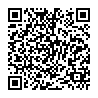 